ESCOLA ________________________________________DATA:_____/_____/_____PROF:______________________________________________TURMA:___________NOME:_______________________________________________________________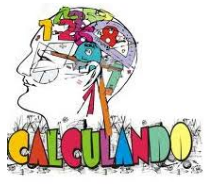 1.Calcule mentalmente o mdc dos números abaixo:a.20 e 100   b.16 e 80   c.50 e 100   d.72 e 216   2.Observe que os números abaixo estão na forma fatorada , calcule o mdc deles. 3.Dos números 24 e 40, determine:a.Os divisores de 40;   b.Os divisores  de 24;  c. O maior divisor comum de 24 e 40;  d. Os divisores comuns de 24 e 40;    4.Responda:a.Qual é o mdc de dois números quadrados perfeitos consecutivos não nulos. b.Qual é o mdc de dois números consecutivos diferentes de zero? 5.Pela decomposição em fatores primos, calcule o mdc dos números abaixo:a.576 e 96   b.40 e 64   c.80, 100, 120    d.40, 70 e 90   6.Dois números primos entre si são multiplicados por 28,  qual é o mdc dos dois produtos obtidos? 